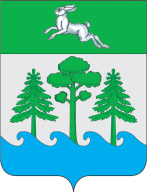                       АДМИНИСТРАЦИЯ ГОРОДА КОНАКОВО                                    П О С Т А Н О В Л Е Н И Еот «_28_» февраля 2022 года                       г. Конаково                                                                        № _146_«Об утверждении формы контрольного листа (списка контрольных вопросов) применяемого при осуществлении муниципального жилищного контроля на территории городского поселения город Конаково Конаковского района Тверской области» В соответствии с Федеральным законом от 31.07.2020 № 248-ФЗ                                «О государственном контроле (надзоре) и муниципальном контроле в Российской Федерации», Постановлением Правительства Российской Федерации от 27.10.2021 № 1844 «Об утверждении требований к разработке, содержанию, общественному обсуждению проектов форм проверочных листов, утверждению, применению, актуализации форм проверочных листов, а также случаев обязательного применения проверочных листов», руководствуясь Уставом городского поселения город Конаково Конаковского район  Тверской области,ПОСТАНОВЛЯЮ:1. Утвердить прилагаемую форму проверочного листа (списка контрольных вопросов), применяемого при осуществлении муниципального жилищного контроля на территории городского поселения город Конаково Конаковского района Тверской области согласно Приложению к настоящему Постановлению.2. Настоящее постановление вступает в силу с 01.03.2022 и подлежит официальному опубликованию в печатном средстве массовой информации «Конаково сегодня» и в информационно-телекоммуникационной сети интернет на официальном сайте органов местного самоуправления муниципального образования городское поселение город Конаково Конаковского района Тверской области.3.  Контроль за исполнением настоящего постановления возложить на заместителя главы администрации города Конаково, курирующего вопросы муниципального контроля.Временно исполняющий полномочия Главы города Конаково                                                                                      Д.Н. КолупанскийУтверждена
постановлением администрации
городское поселение город Конаково Конаковского района Тверской области
от «_28_» февраля 2022 года № _146_QR-кодНа документы, оформляемые контрольным органом, наносится QR-код, сформированный единым реестром, обеспечивающий переход на страницу в информационно-телекоммуникационной сети «Интернет», содержащую запись единого реестра о профилактическом мероприятии, контрольном мероприятии в едином реестре, в рамках которого составлен документ.При использовании для просмотра информации QR-кода сведения отображаются без ограничений доступа к ним.Форма
проверочного листа (список контрольных вопросов), применяемого при осуществлении муниципального жилищного контроля на территориигородского поселения город Конаково Конаковского района Тверской области.____________________________________________________________________                  (наименование контрольного органа)1. Наименование контрольного мероприятия: __________________________2. Контролируемое  лицо  (фамилия,  имя  и  отчество  (при  наличии)гражданина   или   индивидуального    предпринимателя,   являющегосяконтролируемым лицом,  его идентификационный номер налогоплательщикаи    (или)    основной    государственный    регистрационный   номериндивидуального  предпринимателя,  адрес  регистрации гражданина илииндивидуального  предпринимателя,  наименование  юридического  лица,являющегося  контролируемым  лицом,   его   идентификационный  номерналогоплательщика и (или) основной  государственный  регистрационныйномер,    адрес    организации   (ее   филиалов,   представительств,обособленных структурных подразделений): _______________________________________________________________________________________________________________________________________________________________________________________________________________________________________________________________________________________________________________________________________________________________________________3. Место   проведения   контрольного   мероприятия   с   заполнениемпроверочного листа: ________________________________________________4. Объект муниципального контроля ______________________________________________________________________________________________________       (земли, земельные участки или части земельных участков)5. Реквизиты решения о проведении контрольного мероприятия: ____________________________________________________________________________6. Учетный номер контрольного мероприятия и дата присвоения учетногономера контрольного мероприятия в едином реестре проверок: _____________________________________________________________________________7. Должность,   фамилия   и   инициалы   должностного   лица   (лиц)контрольного  органа,  проводящего (-их)  контрольное  мероприятие изаполняющего (-их) проверочный лист ____________________________________________________________________________________________________8. Список  контрольных  вопросов, отражающих содержание обязательныхтребований,  ответы  на  которые  свидетельствуют  о  соблюдении илинесоблюдении  юридическим  лицом,  индивидуальным  предпринимателем,гражданином обязательных требований, составляющих предмет проверки:"__" ________ 20__ г.	  (указывается дата  заполнения  проверочного листа)Подписи лица (лиц), проводящего (проводящих) проверку:_____________________________________________________________________________                                                                 Должность, Ф.И.О._____________________________________________________________________________                                                                 Должность, Ф.И.О.«__» _______________ 20__ г. __________________________________________________                                                                                            (подпись)С проверочным листом ознакомлен(а):_____________________________________________________________________________(фамилия, имя, отчество , должность руководителя, иного должностного лица или уполномоченного представителя юридического лица, индивидуального предпринимателя, его уполномоченного представителя, гражданина)«__» _______________ 20__ г. __________________________________________________                                                                                            (подпись)Отметка об отказе ознакомления с проверочным листом:_____________________________________________________________________________(фамилия, имя, отчество, уполномоченного должностного лица (лиц), проводящего проверку)«__» _______________ 20__ г.___________________________________________________                                                                                           (подпись)Копию проверочного листа получил(а):_____________________________________________________________________________(фамилия, имя, отчество, должность руководителя, иного должностного лица или уполномоченного представителя юридического лица, индивидуального предпринимателя, его уполномоченного представителя, гражданина)«__» _______________ 20__ г.___________________________________________________                                                                                            (подпись)Отметка об отказе получения проверочного листа:_____________________________________________________________________________(фамилия, имя, отчество, уполномоченного должностного лица (лиц),проводящего проверку)«__» _______________ 20__ г. ___________________________________________________                                                                                                                  (подпись)Рекомендации по заполнению контрольного листа (списка контрольных вопросов): в позиции «ДА» проставляется отметка, если предъявляемое требование реализовано в полном объеме; в позиции «НЕТ» проставляется отметка, если предъявляемое требование не реализовано или реализовано не в полном объеме; в позиции «Не требуется» проставляется отметка, если предъявляемое требование не подлежит реализации проверяемым субъектом и (или) контролю применительно к данному проверяемому субъекту;  № п/пПеречень вопросовРеквизиты правового акта, содержащего обязательные требованияВарианты ответаВарианты ответаВарианты ответаПримечание  № п/пПеречень вопросовРеквизиты правового акта, содержащего обязательные требованияданетне при-менимоПримечание 1.Наличие Устава организациич.1,4 ст.52 Гражданского кодекса Российской Федерации.2.Наличие лицензии на осуществлении деятельности по управлению многоквартирными домамич.1 ст.192 Жилищного кодекса Российской Федерации3Наличие решения общего собрания собственников помещений по выбору способа управления многоквартирным домом. Дата принятия решения.ч.2, ч.3 ст.161 Жилищного кодекса Российской Федерации4Наличие договора (ов) управления многоквартирным (и) домом (ами), одобренного (ых) протокольным решением общего собрания собственников помещений, подписанного(ых) собственниками помещений многоквартирного домач.1 ст.162 Жилищного кодекса Российской Федерации5Документы на установленные коллективные (общедомовые) приборы учета и сведения о проведении их ремонта, замены, поверки, информация об оснащении помещений в многоквартирном доме индивидуальными, общими (квартирными) приборами учета, в том числе информация о каждом установленном индивидуальном, общем (квартирном) приборе учета (технические характеристики, год установки, факт замены или поверки), дата последней проверки технического состояния и последнего контрольного снятия показаний.пп. а¹)  п. 24 Правил содержания общего имущества в многоквартирном доме (Постановление Правительства РФ от 13.08.2006г. № 491)6Акты осмотра, проверки состояния (испытания) инженерных коммуникаций, приборов учета, механического, электрического, санитарно-технического и иного оборудования, в том числе оборудования для инвалидов и иных маломобильных групп населения, обслуживающего более одного помещения в многоквартирном домепп. в) п. 24 Правил содержания общего имущества в многоквартирном доме (Постановление Правительства РФ от 13.08.2006г. № 491)7Наличие подтверждающих документов о проведении плановых осмотров технического состояния конструкций инженерного оборудования, относящегося к общему имуществу многоквартирного домапп. в) п. 24 Правил содержания общего имущества в многоквартирном доме (Постановление Правительства РФ от 13.08.2006г. № 491)8Акты осмотра общедомового имущества конструктивных частей многоквартирного дома (крыши, ограждающих несущих и ненесущих конструкций многоквартирного дома, объектов, расположенных на земельном участке, и других частей общего имущества) на соответствие их эксплуатационных качеств установленным требованиямп.13, п.14, пп. в) п. 24 Правил содержания общего имущества в многоквартирном доме (Постановление Правительства РФ от 13.08.2006г. № 491)9Наличие документации на выполнение работ по надлежащему содержанию общего имущества многоквартирного дома - п.3.2, 3.3, пп. 3.4.8. Правил и норм технической эксплуатации жилищного фонда (Постановление Госстроя РФ от 27.09.2003 № 170);   - п.6; 7; 8; 9 Правил оказания услуг и выполнения работ, необходимых для обеспечения надлежащего содержания общего имущества в многоквартирном доме (Постановление Правительства РФ от 03.04.2013 № 290);  - пп. в) п. 24 Правил содержания общего имущества в многоквартирном доме (Постановление Правительства РФ от 13.08.2006г. № 491)10План мероприятий по подготовке жилищного фонда к сезонной эксплуатации на предыдущий год и его исполнение  пп. 2.1.1. Правил и норм технической эксплуатации жилищного фонда (Постановление Госстроя РФ от 27.09.2003 № 170)11Акты проверок готовности к отопительному периоду и выданные паспорта готовности многоквартирного дома к отопительному периоду   пп. в¹)  п. 24 Правил содержания общего имущества в многоквартирном доме (Постановление Правительства РФ от 13.08.2006г. № 491) 12Паспорта готовности многоквартирных домов к эксплуатации в зимний период   пп. 2.6.10. п. 2.6. Правил и норм технической эксплуатации жилищного фонда (Постановление Госстроя РФ от 27.09.2003 № 170)13План (перечень работ) по текущему ремонту общего имущества жилищного фонда на текущий год  пп.2.1.1; 2.1.5; 2.2.2; п.2.3. Правил и норм технической эксплуатации жилищного фонда (Постановление Госстроя РФ от 27.09.2003 № 170)14План (перечень работ) по текущему ремонту общего имущества жилищного фонда за предыдущий год и его исполнение  пп. 2.1.5; 2.2.2, п.2.3. Правил и норм технической эксплуатации жилищного фонда (Постановление Госстроя РФ от 27.09.2003 № 170) 17015Наличие документации по приему заявок населения, их исполнение, осуществление контроля, в том числе организация круглосуточного аварийного обслуживания  пп. 2.2.3, п. 2.3. Правил и норм технической эксплуатации жилищного фонда (Постановление Госстроя РФ от 27.09.2003 № 170)16Соблюдаются ли требования к  содержанию помещений, входящих в состав общего имущества многоквартирного дома,  и придомовых территорий многоквартирных домов?  Раздел III Правил и норм технической эксплуатации жилищного фонда (Постановление Госстроя РФ от 27.09.2003 № 170)17Проводятся ли работы по очистке придомовой территории от наледи и льда в холодный период года? - ч. 1.2 ст. 161  Жилищного кодекса РФ; -п. 24 Минимального перечня услуг и работ, необходимых для обеспечения надлежащего содержания общего имущества в многоквартирном доме (Постановление Правительства РФ от 03.04.2013 № 290).18Имеется ли в наличии заключенный договор с лицензированной организацией на проверку, очистку и (или) ремонт дымовых и вентиляционных каналов?- ч. 1ст. 161 Жилищного кодекса   РФ ;  - пп. «д» п 4 Правил осуществления деятельности по управлению многоквартирными домами.  (постановление Правительства РФ № 416 от 15.05.2013 г);  - пп.5, пп. 11 Правила пользования газом в части обеспечения безопасности при использовании и содержании внутридомового и внутриквартирного газового оборудования при предоставлении коммунальной услуги по газоснабжению (постановление Правительства РФ № 410 от 14.05.2013 г).19Наличие в системе ГИС ЖКХ информации о лицах, осуществляющих деятельность по оказанию услуг по управлению многоквартирными домами, по договорам оказания услуг по содержанию и (или) выполнению работ по ремонту общего имущества, по предоставлению коммунальных услуг - п. 4 ст. 165 Жилищного кодекса РФ;  - пп. 2 п.1 ст.6 Федерального закона от 21.07.2014 № 209-ФЗ «О государственной информационной системе жилищно-коммунального хозяйства»20Проводится ли претензионная и исковая работа в отношении лиц, не исполнивших обязанность по внесению платы за жилое помещение и коммунальные услуги   пп. ж) п.4 Правил осуществления деятельности по управлению многоквартирными домами  (постановление Правительства РФ № 416 от 15.05.2013 г)21Соблюдаются ли правила пользования жилыми помещениями? Приказ Министерства строительства и жилищно-коммунального хозяйства РФ №292/пр от 14.05.2021 г.  «Об утверждении правил пользования жилыми помещениями»22Используется ли жилое помещение в соответствии с его назначением? Статья17,67 Жилищного кодекса  РФ23Поддерживается ли в исправном состоянии жилое помещение, санитарно-техническое оборудование, находящееся в нем, обеспечивается ли их сохранность? - Статья 17 Жилищного кодекса  РФ;- пп.в) п.6 Правил пользования жилыми помещениями (Приказ Министерства строительства и жилищно-коммунального хозяйства РФ №292/пр от 14.05.2021 г.)  24Содержится ли в чистоте  и порядке жилое помещение, общее имущество в многоквартирном доме, объекты благоустройства?   пп.г) п.6 Правил пользования жилыми помещениями (Приказ Министерства строительства и жилищно-коммунального хозяйства РФ №292/пр от 14.05.2021 г.)25Осуществляется ли обязанность нанимателем по осуществлению пользованием жилым  помещением с учетом соблюдения прав и законных  интересов проживающих в жилом помещении граждан, соседей?  пп.б) п.6 Правил пользования жилыми помещениями (Приказ Министерства строительства и жилищно-коммунального хозяйства РФ №292/пр от 14.05.2021 г.)26Производится ли текущий ремонт занимаемого жилого помещения?   пп.е) п.6 Правил пользования жилыми помещениями (Приказ Министерства строительства и жилищно-коммунального хозяйства РФ №292/пр от 14.05.2021 г.)27Проводились ли работы по по  переустройству и (или) перепланировки жилого  помещения?  Соблюдается ли требование к получению соответствующего согласования при  производстве работ по  переустройству и (или) перепланировки жилого  помещения?  Статья 26 Жилищного кодекса  РФ 28Выполняется ли обязанность по внесению платы за жилое помещение и коммунальные услуги своевременно и в полном объеме?   Статья 153 Жилищного кодекса  РФ29Соблюдается ли требование по согласованию с нанимателем вселение иных лиц в занимаемое жилое помещение?  Статья 70 Жилищного кодекса  РФ